FATA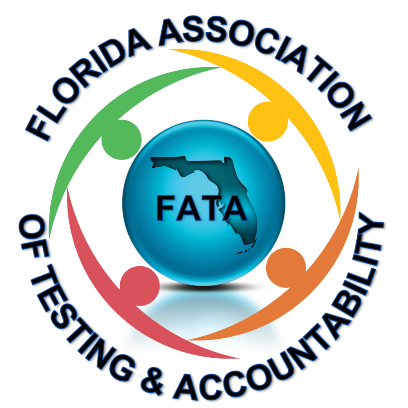 Annual MeetingSeptember 8, 2020 10:00-12:00Welcome					Neyda Francis			PresidentRoll Call					Charlene Sozio		SecretaryFinancial Report			Pete Zsiga			TreasurerNew Board Introduction		Neyda Francis			PresidentFATA Updates			Barrington Maxwell	PresidentJoin us on Facebook: https://www.facebook.com/groups/1811847289032283 FATA Website: https://www.floridatestadmin.com/ Platinum Sponsors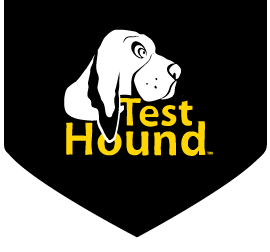 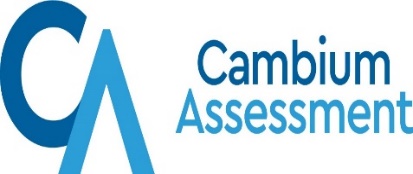 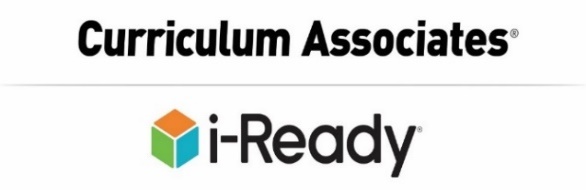 Silver Sponsors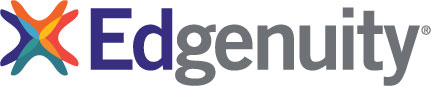 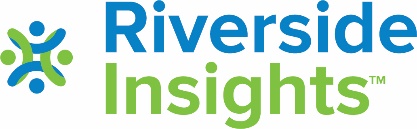 Bronze Sponsors 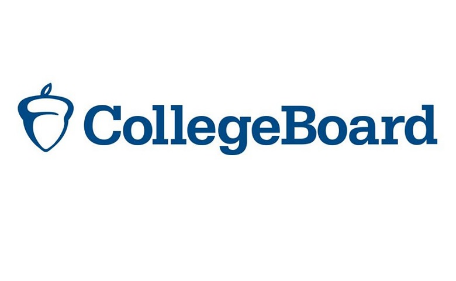 